Content of the Market ConsultationSolactive AG has decided to conduct a Market Consultation with regard to a potential postponement of the ordinary rebalance scheduled for the last business day of March 2020 of the following Indices (the ‘Affected Indices’): Rationale for Market ConsultationAs a result of the coronavirus crisis the current market conditions and in particular a drastic decline in liquidity in the bond markets raise the question of whether the rebalancing of the Affected Indices should proceed as scheduled in accordance with the index guidelines on the last business day in March 2020.We invite our stakeholders, index users and interested third parties to provide feedback on the question of whether the rebalancing of the Affected Indices should proceed as scheduled and whether the decline in liquidity is limited to certain types of bonds or certain markets or market segments or whether it can be observed for the global bond market as a whole.Feedback on the Market ConsultationIf you would like to share your thoughts with Solactive, please use this consultation form and provide us with your personal details and those of your organization. Consultation ProcedureStakeholders, index users and third parties who are interested in participating in this Market Consultation, are invited to respond until 23rd March 2020; 12:00 (noon) local time in Frankfurt / Germany.Please send your feedback via email to compliance@solactive.com, specifying “Market Consultation SOLACTIVE FIXED INCOME INDICES” as the subject of the email.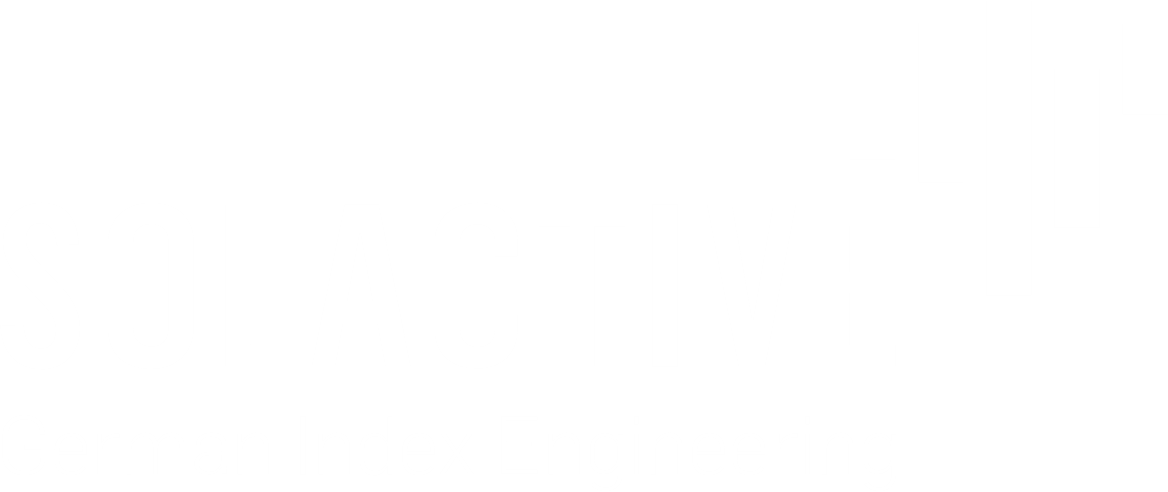 NAMERICISINSolactive Development Bank Bond USD TR Index.DEVSDE000SLA5SZ1Solactive Development Bank Bond USD 5-10 TR Index.DEVS10DE000SLA5S81Solactive Development Bank Bond USD 5-10 PR Index.DEVS10PDE000SLA5MC3Solactive Development Bank Bond USD 1-5 TR Index.DEVS5DE000SLA5S40Solactive Development Bank Bond USD 1-5 PR Index.DEVS5PDE000SLA5L70Solactive Development Bank Bond CHF 5-10 TR Index.DEVSC10DE000SLA5S99Solactive Development Bank Bond CHF 5-10 PR Index.DEVSC1PDE000SLA5MD1Solactive Development Bank Bond CHF 1-5 PR Index.DEVSC5PDE000SLA5L88Solactive Development Bank Bond CHF 1-5 TR Index.DEVSCH5DE000SLA5S57Solactive Development Bank Bond CHF TR Index.DEVSCHFDE000SLA5S16Solactive Development Bank Bond CHF PR Index.DEVSCPDE000SLA5L47Solactive Development Bank Bond EUR 5-10 TR Index.DEVSE10DE000SLA5TB0Solactive Development Bank Bond EUR 5-10 PR Index.DEVSE1PDE000SLA5J25Solactive Development Bank Bond EUR 1-5 PR Index.DEVSE5PDE000SLA5MA7Solactive Development Bank Bond EUR PR Index.DEVSEPDE000SLA5L62Solactive Development Bank Bond EUR 1-5 TR Index.DEVSEU5DE000SLA5S73Solactive Development Bank Bond EUR TR Index.DEVSEURDE000SLA5S32Solactive Development Bank Bond GBP 5-10 TR Index.DEVSG10DE000SLA5TA2Solactive Development Bank Bond GBP 5-10 PR Index.DEVSG1PDE000SLA5ME9Solactive Development Bank Bond GBP 1-5 PR Index.DEVSG5PDE000SLA5L96Solactive Development Bank Bond GBP 1-5 TR Index.DEVSGB5DE000SLA5S65Solactive Development Bank Bond GBP TR Index.DEVSGBPDE000SLA5S24Solactive Development Bank Bond GBP PR Index.DEVSGPDE000SLA5L54Solactive Development Bank Bond USD PR Index.DEVSPDE000SLA5L39F.A.Z.-Anleihenindex.FAZBONDDE000SLA0FA2Solactive Global Multilateral Development Bank Bond USD TR Index.MDBSDE000SLA5TC8Solactive Global Multilateral Development Bank Bond USD 5-10 TR Index.MDBS10DE000SLA5TL9Solactive Global Multilateral Development Bank Bond USD 5-10 PR Index.MDBS10PDE000SLA5KB9Solactive Global Multilateral Development Bank Bond USD 25% Issuer Capped TR Index.MDBS25DE000SLA57J5Solactive Global Multilateral Development Bank Bond SEK 25% Issuer Capped TR Index.MDBS25CHFSolactive Global Multilateral Development Bank Bond EUR 25% Issuer Capped TR Index.MDBS25EURSolactive Global Multilateral Development Bank Bond GBP 25% Issuer Capped TR Index.MDBS25GBPDE000SLA9TD8Solactive Global Multilateral Development Bank Bond SEK 25% Issuer Capped TR Index.MDBS25SEKSolactive Global Multilateral Development Bank Bond USD 25% Issuer Capped TR Index.MDBS46DE000SLA6P75Solactive Global Multilateral Development Bank Bond USD 1-5 TR Index.MDBS5DE000SLA5TG9Solactive Global Multilateral Development Bank Bond USD 1-5 PR Index.MDBS5PDE000SLA5J74Solactive Global Multilateral Development Bank Bond CHF 5-10 TR Index.MDBSC10DE000SLA5TM7Solactive Global Multilateral Development Bank Bond CHF 5-10 PR Index.MDBSC1PDE000SLA5KC7Solactive Global Multilateral Development Bank Bond CHF 1-5 PR Index.MDBSC5PDE000SLA5J82Solactive Global Multilateral Development Bank Bond CHF 1-5 TR Index.MDBSCH5DE000SLA5TH7Solactive Global Multilateral Development Bank Bond CHF TR Index.MDBSCHFDE000SLA5TD6Solactive Global Multilateral Development Bank Bond CHF PR Index.MDBSCPDE000SLA5J41Solactive Global Multilateral Development Bank Bond EUR 5-10 TR Index.MDBSE10DE000SLA5TP0Solactive Global Multilateral Development Bank Bond EUR 5-10 PR Index.MDBSE1PDE000SLA5KE3Solactive Global Multilateral Development Bank Bond EUR 1-5 PR Index.MDBSE5PDE000SLA5KA1Solactive Global Multilateral Development Bank Bond EUR PR Index.MDBSEPDE000SLA5J66Solactive Global Multilateral Development Bank Bond EUR 1-5 TR Index.MDBSEU5DE000SLA5TK1Solactive Global Multilateral Development Bank Bond EUR TR Index.MDBSEURDE000SLA5TF1Solactive Global Multilateral Development Bank Bond GBP 5-10 TR Index.MDBSG10DE000SLA5TN5Solactive Global Multilateral Development Bank Bond GBP 5-10 PR Index.MDBSG1PDE000SLA5KD5Solactive Global Multilateral Development Bank Bond GBP 1-5 PR Index.MDBSG5PDE000SLA5J90Solactive Global Multilateral Development Bank Bond GBP 1-5 TR Index.MDBSGB5DE000SLA5TJ3Solactive Global Multilateral Development Bank Bond GBP TR Index.MDBSGBPDE000SLA5TE4Solactive Global Multilateral Development Bank Bond GBP PR Index.MDBSGPDE000SLA5J58Solactive Global Multilateral Development Bank Bond USD PR Index.MDBSPDE000SLA5J33Solactive Green Bond EUR USD IG Index.SGREENIGDE000SLA2514Solactive Green ESG Bond EUR USD IG TR Index.SGRESGIGDE000SLA7P25Solactive  Green ESG Bond EUR USD IG TR Index AUD.SGRESGIGAUDSolactive AXI Liquid Contingent Capital Global Market TR Index.SOAXCOCODE000SLA5640Solactive L&G ESG EUR IG Corporate in GBP TR Index.SOESGBEGDEESGSLA52E7Solactive L&G ESG EUR Investment Grade Corporate TR Index.SOESGBEUDE000SLA52F4Solactive L&G ESG GBP Investment Grade Corporate TR Index.SOESGBGBDE000SLA52D9Solactive L&G ESG USD IG Corporate in GBP TR Index.SOESGBUGDEESGSLA52D9Solactive L&G ESG USD Investment Grade Corporate TR Index.SOESGBUSDE000SLA52E7Solactive 13week US T-Bill Index.SOL13TBIDE000SLA2DR7Solactive Australian Government 7-12 Year AUD TR Index.SOLAUGOVDE000SLA8SH3Solactive Australia Government Bond TR AUD Index.SOLAUSOVDE000SLA6QZ3Solactive Broad Canadian Bond Universe TR Index.SOLBCATRDE000SLA9SF5Solactive Broad Canadian Short Term Bond Universe TR Index.SOLBCSTRDE000SLA9SJ7Solactive Candriam Factors Sustainable Corporate Euro Bond Index.SOLCACBEDE000SLA3C16Solactive Candriam Factors Sustainable Sovereign Euro Bond Index.SOLCASBEDE000SLA3C08Solactive CarbonCare Asia Sustainability Bond Index.SOLCCASBDE000SLA9ST6Solactive USD China Corporate High Yield Bond Index.SOLCNHYCDE000SLA4AU3Solactive Broad Global Developed Government Bond TR IG EUR Index.SOLDISOVDE000SLA6Q25Solactive Broad Global Developed Government Bond TR EUR Index.SOLDSOVDE000SLA6QG3Solactive Euro High Yield BB 1-5 Year ex. Financials EUR TR Index.SOLE5BBEDE000SLA8SK7Solactive Euro High Yield BB 1-5 Year ex. Financials NOK TR Index.SOLE5BBNDE000SLA8SL5Solactive EUR EM Government & Govt Related TR Index.SOLEBEBDE000SLA8QE4Solactive LCY EM Government TR Index.SOLEBLBDE000SLA8QF1Solactive EM Local Currency Government Bond Select NTR Index.SOLEBLSDE000SLA8QH7Solactive USD EM Government & Govt Related TR Index.SOLEBUBDE000SLA8P99Solactive EM USD Govt & Govt Related Bond Select CAD NTR Index.SOLEHUCDE000SLA8T46Solactive USD Emerging Market Bond Portfolio (Long).SOLEMLODBIQEMLO0124Solactive USD Emerging Market Treasury Hedge (Short) .SOLEMSHDBIQEMSH2014Solactive Australian and Global Select Sustainability Leaders Bond TR Index.SOLESGAUDE000SLA9SQ2Solactive Eurozone Government Bond AAA and AA Rated Index TR.SOLEUGAADE000SLA9TE6Solactive Euro HY Corporate Index.SOLEUHYCDE000SLA2W47Solactive Euro HY Corporate Index PR.SOLEUHYCPRDE000SLA2W54Solactive Euro IG Corporate Index.SOLEUIGCDE000SLA8MS3Solactive SPG Euro IG Low Carbon Bond Index.SOLEULCADE000SLA1X62Solactive Developed Europe Government Bond TR EUR Index.SOLEURGDE000SLA6Q33Solactive Euro IG Corporate SD-KPIndex.SOLEURSDDE000SLA9SK5Solactive Eurozone Government Bond Index TR.SOLEUSOVDE000SLA44D6Solactive ISS ESG Screened Euro IG Corporate Bond TR Index.SOLEUSRCDE000SLA7S63Solactive FIIG Australian High Yield and Non-Rated Bond TR Index.SOLFAUHYDE000SLA8RK9Solactive GBP IG Corporate Index TR.SOLGBIGCDE000SLA5SM9Solactive GBP IG Corporate SD-KPIndex.SOLGBPSDDE000SLA9SN9Solactive Global Developed Government Bond TR EUR Index.SOLGDGADE000SLA6P83Solactive Global Developed Government Bond GDP Weighted TR EUR Index.SOLGGDPDE000SLA6Q41Solactive Global Green and Social Bond Investment Grade TR Index.SOLGGSBDE000SLA6PP6Solactive Global Green and Social Bond Investment Grade SEK TR Index.SOLGGSUSolactive Green Bond Index.SOLGREENDE000SLA0FS4Solactive Canadian Select Universe Bond Index.SOLHBBDE000SLA3FB4Solactive Canadian Select Universe Bond PR Index.SOLHBBPRDE000SLA4FB2Solactive Canadian Select Corporate Bond Index.SOLHCBDE000SLA3FC2Solactive Canadian Select Corporate Bond PR Index .SOLHCBPRDE000SLA4FC0Solactive Canadian Select Short Term Bond Index.SOLHSBDE000SLA3FD0Solactive Canadian Select Short Term Bond PR Index.SOLHSBPRDE000SLA4FD8Solactive USD High Yield Corporates Total Market in CAD TR Index.SOLHYCCADE000SLA4551Solactive USD High Yield Corporates Total Market High Beta Index.SOLHYCHBDE000SLA3ZE6Solactive USD High Yield Corporates Total Market Low Beta Index.SOLHYCLBDE000SLA3ZF3Solactive USD High Yield Corporates Total Market PR Index.SOLHYCPRDE000SLA44N5Solactive USD High Yield Corporates Total Market 0-5 Year Index.SOLHYCSTDE000SLA3DM6Solactive USD High Yield Corporates Total Market Index .SOLHYCTMDE000SLA2M23Solactive USD Liquid High Yield Enhanced Corporate Index.SOLHYECDE000SLA44H7Solactive USD High Yield Corporate Bond Treasury Hedge (Short).SOLHYSHDBIQHYSH2014Solactive USD Investment Grade Corporate Bond (Long).SOLIGLODBIQIGLO2014Solactive Investment Grade Corporate Bond Treasury Hedge (Short).SOLIGSHDBIQIGSH2014Solactive Japan Government Bond TR JPY Index.SOLJPSOVDE000SLA6QX8Solactive Local Currency World Government Bond Index.SOLLCWGBDE000SLA9SU4Solactive Moody's Analytics IG EUR Select Credit Index.SOLMASCRDE000SLA44G9Solactive Nordics Government Bond TR EUR Index.SOLNSOVDE000SLA6Q17Solactive New Zealand Government Bond TR NZD Index.SOLNZSOVDE000SLA6Q09Solactive Municipal Infrastructure Revenue Bond Index .SOLRVNUDE000SLA0DB5Solactive Swiss Government 1-5 Year Bond TR Index.SOLSWG15DE000SLA9SG3Solactive 1-3 month US T-Bill Index.SOLTBILLDE000SLA4TB3Solactive US Treasury Inflation-Linked Bond Index.SOLTIDE000SLA4B08Solactive US 1-20 Year Treasury Inflation-Linked Bond Index.SOLTI120DE000SLA4BZ0Solactive US Treasury Inflation-Linked Bond in CAD TR Index.SOLTICADDE000SLA4577Solactive US Treasury Inflation-Linked Bond PR Index.SOLTIPRDE000SLA44R6Solactive United Kingdom Government Bond TR GBP Index.SOLUKSOVDE000SLA6QY6Solactive Select USD Investment Grade Corporate in CAD TR Index.SOLUSCADDE000SLA4536Solactive USD IG Corporate SD-KPIndex.SOLUSDSDDE000SLA9SL3Solactive USD HY Corporate Index.SOLUSHYCDE000SLA2XA1Solactive USD Investment Grade Corporate Index.SOLUSIGCDE000SLA3B58Solactive Select USD Investment Grade Corporate PR Index.SOLUSSPRDE000SLA44K1Solactive Select USD Investment Grade Corporate TR Index.SOLUSSTRDE000SLA44J3Solactive US Treasury Bond Index.SOLUTDE000SLA4CA1Solactive US Treasury 0-1 Year Bond Index.SOLUT01DE000SLA9S87Solactive US 10-20 Year Treasury Bond Index.SOLUT120DE000SLA4B81Solactive US 1-3 Year Treasury Bond Index.SOLUT13DE000SLA4B65Solactive US 20+ Year Treasury Bond Index.SOLUT20DE000SLA4B99Solactive US 3-10 Year Treasury Bond Index.SOLUT310DE000SLA4B73Solactive US 7-10 Year Treasury Bond Index (Total Return).SOLUTBDE000SLA0B51Solactive US 7-10 Year Treasury Bond Index (Total Return).SOLUTBCADDE000SLA2LV2Solactive US 7-10 Year Treasury Bond Index (Price Return).SOLUTBPRDE000SLA0H22Solactive World Bank Bond USD 5-10 PR Index.WB10PDE000SLA5KP9Solactive World Bank Bond USD 1-5 PR Index.WB5PDE000SLA5KK0Solactive World Bank Bond USD TR Index.WBANKDE000SLA5TQ8Solactive World Bank Bond USD 5-10 TR Index.WBANK10DE000SLA5K06Solactive World Bank Bond USD 1-5 TR Index.WBANK5DE000SLA5TW6Solactive World Bank Bond CHF 5-10 TR Index.WBANKC1DE000SLA5K14Solactive World Bank Bond CHF 1-5 TR Index.WBANKC5DE000SLA5TX4Solactive World Bank Bond CHF TR Index.WBANKCHDE000SLA5TR6Solactive World Bank Bond EUR 5-10 TR Index.WBANKE1DE000SLA5K30Solactive World Bank Bond EUR 1-5 TR Index.WBANKE5DE000SLA5KZ8Solactive World Bank Bond EUR TR Index.WBANKEUDE000SLA5TV8Solactive World Bank Bond GBP 5-10 TR Index.WBANKG1DE000SLA5K22Solactive World Bank Bond GBP 1-5 TR Index.WBANKG5DE000SLA5KY1Solactive World Bank Bond GBP TR Index.WBANKGBDE000SLA5TS4Solactive World Bank Bond CHF 5-10 PR Index.WBC1PDE000SLA5KQ7Solactive World Bank Bond CHF 1-5 PR Index.WBC5PDE000SLA5KL8Solactive World Bank Bond CHF PR Index.WBCPDE000SLA5KG8Solactive World Bank Bond EUR 5-10 PR Index.WBE1PDE000SLA5KS3Solactive World Bank Bond EUR 1-5 PR Index.WBE5PDE000SLA5KN4Solactive World Bank Bond EUR PR Index.WBEPDE000SLA5KJ2Solactive World Bank Bond GBP 5-10 PR Index.WBG1PDE000SLA5KR5Solactive World Bank Bond GBP 1-5 PR Index.WBG5PDE000SLA5KM6Solactive World Bank Bond GBP PR Index.WBGPDE000SLA5KH6Solactive World Bank Bond USD PR Index.WBPDE000SLA5KF0NameFunctionOrganizationEmailPhoneConfidentiality (Y/N)Should you have any additional questions regarding the consultative question in particular, please do not hesitate to contact us via above email address.